Sample Transport Organization Chart  For Appendix L1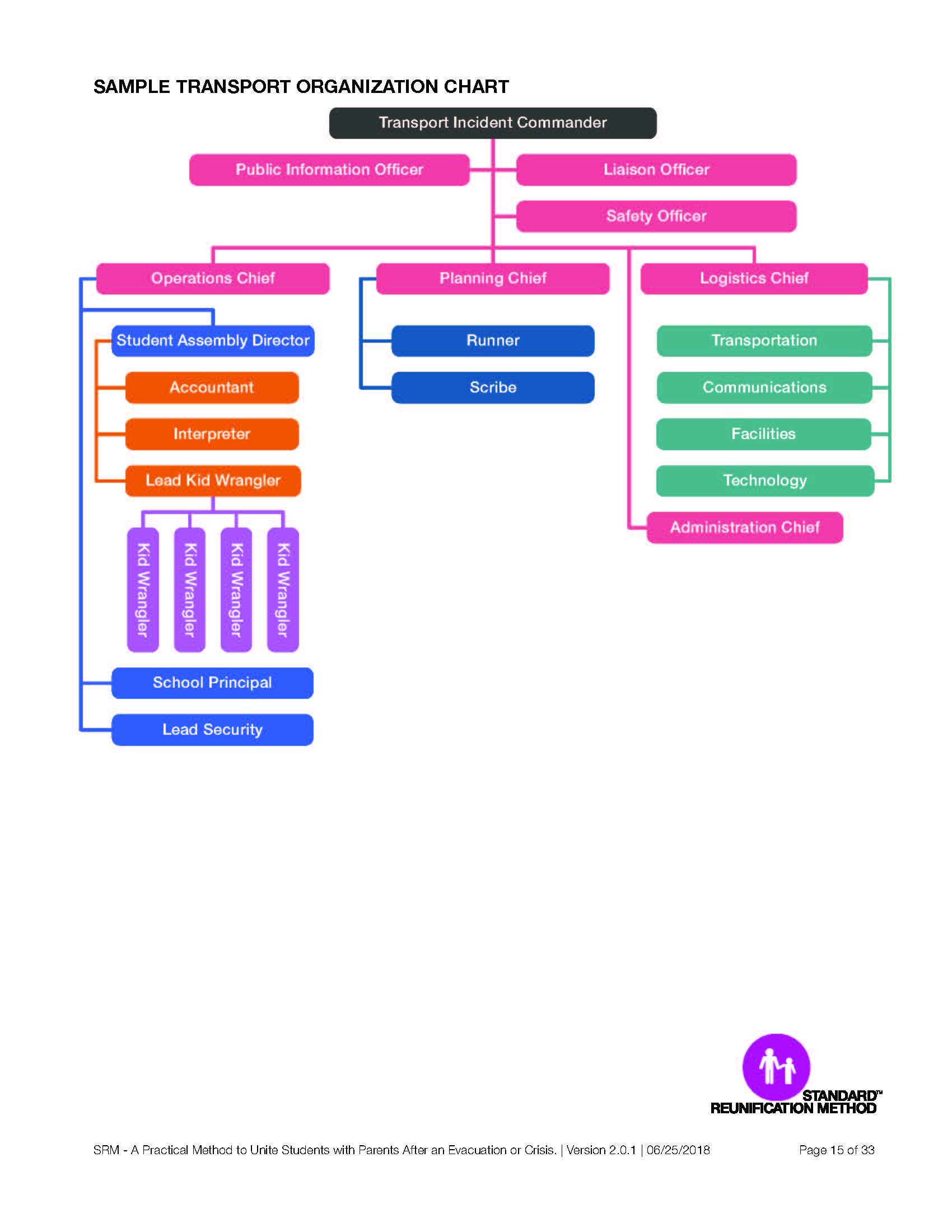 